<별지서식1-1> 민간자격증신청서민간자격증신청서민간자격증신청서민간자격증신청서민간자격증신청서민간자격증신청서처리기한민간자격증신청서민간자격증신청서민간자격증신청서민간자격증신청서민간자격증신청서민간자격증신청서30일자격증 명칭 : 자격증 명칭 : 자격증 명칭 : 자격증 명칭 : 성 명(필수)한 글※ 사진 붙이는 곳반명함판(3.5㎝× 4.5㎝)※ 사진 붙이는 곳반명함판(3.5㎝× 4.5㎝)성 명(필수)영 문※ 사진 붙이는 곳반명함판(3.5㎝× 4.5㎝)※ 사진 붙이는 곳반명함판(3.5㎝× 4.5㎝)생년월일(필수)생년월일※ 주민등록상 생년월일 기재※ 주민등록상 생년월일 기재※ 사진 붙이는 곳반명함판(3.5㎝× 4.5㎝)※ 사진 붙이는 곳반명함판(3.5㎝× 4.5㎝)연락처(필수)전화번호※ 핸드폰번호 기재※ 핸드폰번호 기재※ 사진 붙이는 곳반명함판(3.5㎝× 4.5㎝)※ 사진 붙이는 곳반명함판(3.5㎝× 4.5㎝)연락처(필수)이 메 일※ 사진 붙이는 곳반명함판(3.5㎝× 4.5㎝)※ 사진 붙이는 곳반명함판(3.5㎝× 4.5㎝)거주지(필수)주 소(반드시 자격증 받으실 정확한 주소지 기재)(반드시 자격증 받으실 정확한 주소지 기재)(반드시 자격증 받으실 정확한 주소지 기재)(반드시 자격증 받으실 정확한 주소지 기재)(반드시 자격증 받으실 정확한 주소지 기재)대학 및양성기관(필수)명 칭한국열린사이버대학교 평생교육원 아이디 : 한국열린사이버대학교 평생교육원 아이디 : 한국열린사이버대학교 평생교육원 아이디 : 한국열린사이버대학교 평생교육원 아이디 : 한국열린사이버대학교 평생교육원 아이디 : 대학 및양성기관(필수)이수과목본교 이수과목명 본교 이수과목명 본교 이수과목명 본교 이수과목명 본교 이수과목명 대학 및양성기관(필수)교육기간년 학기년 학기총이수학점학점학점발급비용
(1개 자격증기준)❏ 자격증 발급비용 100,000원    ※주소 상이시 배송비가 별도로 발생됩니다.❏ 입금계좌: 우리은행 1005-003-411869 [예금주 : 사단법인 한국뷰티스타일리스트직업기능협회]❏ 입금 시 유의사항 : 이름, 과목 (예, 홍길동미용색채학)❏ 신청서 보내는 메일 주소 : edulife@ocu.ac.kr❏ 자격증 발급시 : 발급기관 협회 명으로 발급❏ 자격증 발급비용 100,000원    ※주소 상이시 배송비가 별도로 발생됩니다.❏ 입금계좌: 우리은행 1005-003-411869 [예금주 : 사단법인 한국뷰티스타일리스트직업기능협회]❏ 입금 시 유의사항 : 이름, 과목 (예, 홍길동미용색채학)❏ 신청서 보내는 메일 주소 : edulife@ocu.ac.kr❏ 자격증 발급시 : 발급기관 협회 명으로 발급❏ 자격증 발급비용 100,000원    ※주소 상이시 배송비가 별도로 발생됩니다.❏ 입금계좌: 우리은행 1005-003-411869 [예금주 : 사단법인 한국뷰티스타일리스트직업기능협회]❏ 입금 시 유의사항 : 이름, 과목 (예, 홍길동미용색채학)❏ 신청서 보내는 메일 주소 : edulife@ocu.ac.kr❏ 자격증 발급시 : 발급기관 협회 명으로 발급❏ 자격증 발급비용 100,000원    ※주소 상이시 배송비가 별도로 발생됩니다.❏ 입금계좌: 우리은행 1005-003-411869 [예금주 : 사단법인 한국뷰티스타일리스트직업기능협회]❏ 입금 시 유의사항 : 이름, 과목 (예, 홍길동미용색채학)❏ 신청서 보내는 메일 주소 : edulife@ocu.ac.kr❏ 자격증 발급시 : 발급기관 협회 명으로 발급❏ 자격증 발급비용 100,000원    ※주소 상이시 배송비가 별도로 발생됩니다.❏ 입금계좌: 우리은행 1005-003-411869 [예금주 : 사단법인 한국뷰티스타일리스트직업기능협회]❏ 입금 시 유의사항 : 이름, 과목 (예, 홍길동미용색채학)❏ 신청서 보내는 메일 주소 : edulife@ocu.ac.kr❏ 자격증 발급시 : 발급기관 협회 명으로 발급❏ 자격증 발급비용 100,000원    ※주소 상이시 배송비가 별도로 발생됩니다.❏ 입금계좌: 우리은행 1005-003-411869 [예금주 : 사단법인 한국뷰티스타일리스트직업기능협회]❏ 입금 시 유의사항 : 이름, 과목 (예, 홍길동미용색채학)❏ 신청서 보내는 메일 주소 : edulife@ocu.ac.kr❏ 자격증 발급시 : 발급기관 협회 명으로 발급한국열린사이버대학교 평생교육원에 자격증을 신청하며 자격신청자로서의 의무와 품위를 지키겠음을 서약합니다.아래의 ※ 개인정보수집 활용에 동의합니다.한국열린사이버대학교 평생교육원에 자격증을 신청하며 자격신청자로서의 의무와 품위를 지키겠음을 서약합니다.아래의 ※ 개인정보수집 활용에 동의합니다.한국열린사이버대학교 평생교육원에 자격증을 신청하며 자격신청자로서의 의무와 품위를 지키겠음을 서약합니다.아래의 ※ 개인정보수집 활용에 동의합니다.한국열린사이버대학교 평생교육원에 자격증을 신청하며 자격신청자로서의 의무와 품위를 지키겠음을 서약합니다.아래의 ※ 개인정보수집 활용에 동의합니다.한국열린사이버대학교 평생교육원에 자격증을 신청하며 자격신청자로서의 의무와 품위를 지키겠음을 서약합니다.아래의 ※ 개인정보수집 활용에 동의합니다.한국열린사이버대학교 평생교육원에 자격증을 신청하며 자격신청자로서의 의무와 품위를 지키겠음을 서약합니다.아래의 ※ 개인정보수집 활용에 동의합니다.한국열린사이버대학교 평생교육원에 자격증을 신청하며 자격신청자로서의 의무와 품위를 지키겠음을 서약합니다.아래의 ※ 개인정보수집 활용에 동의합니다.년       월       일신청인 : (서명 또는 인)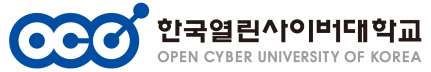 년       월       일신청인 : (서명 또는 인)년       월       일신청인 : (서명 또는 인)년       월       일신청인 : (서명 또는 인)년       월       일신청인 : (서명 또는 인)확 인 란확 인 란년       월       일신청인 : (서명 또는 인)년       월       일신청인 : (서명 또는 인)년       월       일신청인 : (서명 또는 인)년       월       일신청인 : (서명 또는 인)년       월       일신청인 : (서명 또는 인)(관리자확인란)(관리자확인란)개인정보동의서 확인란개인정보동의서 확인란※ 개인정보 수집 이용 및 제3자 제공 동의서※ 개인정보 수집 이용 및 제3자 제공 동의서※ 개인정보 수집 이용 및 제3자 제공 동의서※ 개인정보 수집 이용 및 제3자 제공 동의서※ 개인정보 수집 이용 및 제3자 제공 동의서필수체크 (    )필수체크 (    )개인정보 보호에 관한 법률 제15조(개인정보의 수집이용)에 의거, 본원 자격발급과 관련하여 귀하의 개인(신상)정보를 수집 활용하고자 합니다. 상기 개인정보는 자격발급과정에서 반드시 필요한 정보이므로 수집활용을 거부하실 경우 자격신청이 불가능함을 알려드립니다.수집·이용하려는 개인정보 항목(개인정보처리 위탁업무 포함)- 민간자격증 배송 및 C/S 서비스 : 이름, 생년월일, 연락처, 배송주소, 자격증명, 사진개인정보의 보유, 이용기간- 개인정보 보유기간은 본인확인 후 즉시 파기함개인정보 보호에 관한 법률 제15조(개인정보의 수집이용)에 의거, 본원 자격발급과 관련하여 귀하의 개인(신상)정보를 수집 활용하고자 합니다. 상기 개인정보는 자격발급과정에서 반드시 필요한 정보이므로 수집활용을 거부하실 경우 자격신청이 불가능함을 알려드립니다.수집·이용하려는 개인정보 항목(개인정보처리 위탁업무 포함)- 민간자격증 배송 및 C/S 서비스 : 이름, 생년월일, 연락처, 배송주소, 자격증명, 사진개인정보의 보유, 이용기간- 개인정보 보유기간은 본인확인 후 즉시 파기함개인정보 보호에 관한 법률 제15조(개인정보의 수집이용)에 의거, 본원 자격발급과 관련하여 귀하의 개인(신상)정보를 수집 활용하고자 합니다. 상기 개인정보는 자격발급과정에서 반드시 필요한 정보이므로 수집활용을 거부하실 경우 자격신청이 불가능함을 알려드립니다.수집·이용하려는 개인정보 항목(개인정보처리 위탁업무 포함)- 민간자격증 배송 및 C/S 서비스 : 이름, 생년월일, 연락처, 배송주소, 자격증명, 사진개인정보의 보유, 이용기간- 개인정보 보유기간은 본인확인 후 즉시 파기함개인정보 보호에 관한 법률 제15조(개인정보의 수집이용)에 의거, 본원 자격발급과 관련하여 귀하의 개인(신상)정보를 수집 활용하고자 합니다. 상기 개인정보는 자격발급과정에서 반드시 필요한 정보이므로 수집활용을 거부하실 경우 자격신청이 불가능함을 알려드립니다.수집·이용하려는 개인정보 항목(개인정보처리 위탁업무 포함)- 민간자격증 배송 및 C/S 서비스 : 이름, 생년월일, 연락처, 배송주소, 자격증명, 사진개인정보의 보유, 이용기간- 개인정보 보유기간은 본인확인 후 즉시 파기함개인정보 보호에 관한 법률 제15조(개인정보의 수집이용)에 의거, 본원 자격발급과 관련하여 귀하의 개인(신상)정보를 수집 활용하고자 합니다. 상기 개인정보는 자격발급과정에서 반드시 필요한 정보이므로 수집활용을 거부하실 경우 자격신청이 불가능함을 알려드립니다.수집·이용하려는 개인정보 항목(개인정보처리 위탁업무 포함)- 민간자격증 배송 및 C/S 서비스 : 이름, 생년월일, 연락처, 배송주소, 자격증명, 사진개인정보의 보유, 이용기간- 개인정보 보유기간은 본인확인 후 즉시 파기함개인정보 보호에 관한 법률 제15조(개인정보의 수집이용)에 의거, 본원 자격발급과 관련하여 귀하의 개인(신상)정보를 수집 활용하고자 합니다. 상기 개인정보는 자격발급과정에서 반드시 필요한 정보이므로 수집활용을 거부하실 경우 자격신청이 불가능함을 알려드립니다.수집·이용하려는 개인정보 항목(개인정보처리 위탁업무 포함)- 민간자격증 배송 및 C/S 서비스 : 이름, 생년월일, 연락처, 배송주소, 자격증명, 사진개인정보의 보유, 이용기간- 개인정보 보유기간은 본인확인 후 즉시 파기함개인정보 보호에 관한 법률 제15조(개인정보의 수집이용)에 의거, 본원 자격발급과 관련하여 귀하의 개인(신상)정보를 수집 활용하고자 합니다. 상기 개인정보는 자격발급과정에서 반드시 필요한 정보이므로 수집활용을 거부하실 경우 자격신청이 불가능함을 알려드립니다.수집·이용하려는 개인정보 항목(개인정보처리 위탁업무 포함)- 민간자격증 배송 및 C/S 서비스 : 이름, 생년월일, 연락처, 배송주소, 자격증명, 사진개인정보의 보유, 이용기간- 개인정보 보유기간은 본인확인 후 즉시 파기함